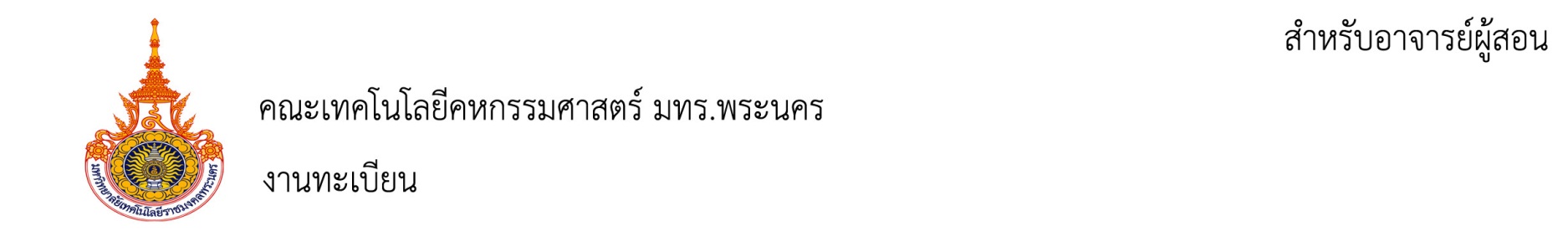 แบบแก้ไขค่าระดับคะแนนไม่สมบูรณ์ Iเรียน คณบดีคณะ...............................................................     วันที่.............................................................................ข้าพเจ้า............................................................................................สังกัดคณะ..............................................................ทำการสอนรายวิชาระบุรหัสวิชา..........................................ชื่อวิชา............................................................................................มีความประสงค์จะขอแก้ไขระดับคะแนนไม่สมบูรณ์( I )ประจำภาคการศึกษาที่..........ปีการศึกษา............ดังรายนามต่อไปนี้ ลงชื่อ..........................................................อาจารย์ผู้สอน	    ลงชื่อ..........................................................คณบดี      (.........................................................)			          (..........................................................)                ........../......../.........                                                 ........../......../.........หมายเหตุ    งานทะเบียนคณะรวบรวมคำร้องและหลักฐาน ส่งเสริมวิชาการและงานทะเบียนลำดับที่  รหัสนักศึกษา                ชื่อ-สกุล  จากเกรด I เป็นคำชี้แจงจากการให้เกรด    ให้รายที่สูงกว่า C